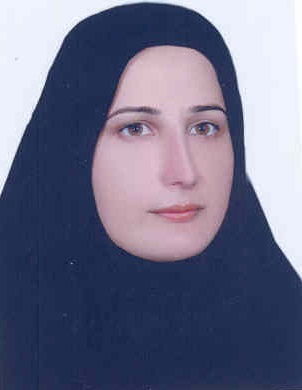 برنامه‌ی نیمسال دوم 1402-1401 برنامه‌ی نیمسال دوم 1402-1401 برنامه‌ی نیمسال دوم 1402-1401 برنامه‌ی نیمسال دوم 1402-1401 برنامه‌ی نیمسال دوم 1402-1401 برنامه‌ی نیمسال دوم 1402-1401 10-812-1015-1317-1519-17شنبهکارآموزی تکامل و سلامت خانوادهکارآموزی تکامل و سلامت خانوادهنظریه ها و الگوهای پرستارییکشنبهپرستاری نوزادیپرستاری شیرخوارگیمشاورهیکشنبهکارآموزی نظریه هاکارآموزی نظریه هامشاورهدوشنبهکارآموزی پرستاری نوزادان کارآموزی پرستاری نوزادانکودک سالم نظریسه‌شنبهکمیته علوم پایهکارگاهشورای آموزشیچهارشنبهکارآموزیکارآموزینظارتپنج شنبه